Supplementary Material ForRevisiting the structures and energies of silicon <110> symmetric tilt grain boundariesLiang Wang, Wenshan Yu, Shengping ShenState Key Laboratory for Strength and Vibration of Mechanical Structures, Shaanxi Engineering Laboratory for Vibration Control of Aerospace Structures, School of Aerospace Engineering, Xi'an Jiaotong University, Xi'an 710049, People's Republic of ChinaCorrespondence and requests for materials should be addressed to W. S. Yu or S. P. ShenEmail: wenshan@mail.xjtu.edu.cn (W.S. Yu) and sshen@mail.xjtu.edu.cn (S.P. Shen)S1:Placing positions of dislocation cores when introducing Volterra dislocation displacement fields in the crystal……………………………………………………...2S2:Analysis of Burgers vectors for SUs Li (1≤i≤6)…………………………………...4S3:Calculation details of excess potential energy and hydrostatic stress……………..6S4:Attaining the equilibrated GB structures through rigid body translations along the direction perpendicular to the GB plane and artificially removing atoms.....................7S5:The distributions and variations of excess potential energies and hydrostatic stresses of state IV of 11(332) GB calculated with three potentials............................9S6:Analysis of energies and atomic structures of the relaxed (100), (110), (111) surfaces and mono-vacancy in silicon crystal for three potentials...............................10S7:Captions for supplementary videos S1 and S2.......................................................13S1:Placing positions of dislocation cores when introducing Volterra dislocation displacement fields in the crystalAs shown in Fig. S1(a), placing one Lomer dislocation core at O1 point in the perfect crystal, and then relaxing the initial configuration originating from the crystal with implied Volterra dislocation displacement fields1, can produce the Lomer dislocation core structure (see Fig. S1(b)). For the case of placing two cores at points of O1 and O2 simultaneously, a 7-6-5-ring structure is obtained (see Fig. S1(c)). Besides, we have further tried other different placing positions of two cores in the crystal. For example, placing two cores at points O1 and O2, O1 and O3, as well as O1 and O4 can generate the corresponding structures as shown in Figs. S2(b)~(d), respectively. Note that these structures can all be found in GBs with misorientation angles θ≤38.94°. Furthermore, with the same procedure we also generate the Shockley partial dislocation by placing dislocation core at O1 point on the glide plane in the crystal (see Fig. S3(a)). Fig. S3(b) displays the Shockley partial dislocation structure, which is composed of a 7-5-ring core structure and a trailing stacking fault ribbon.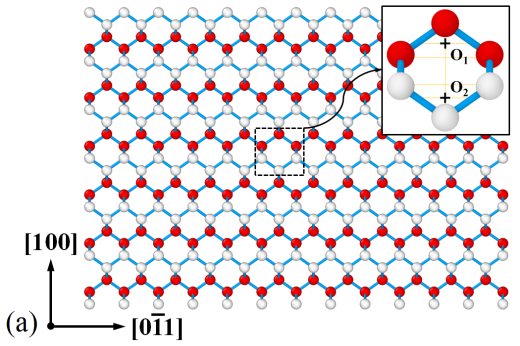 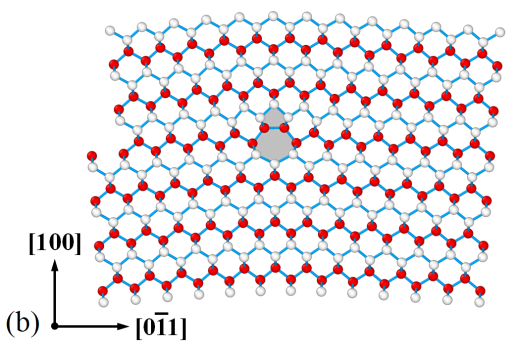 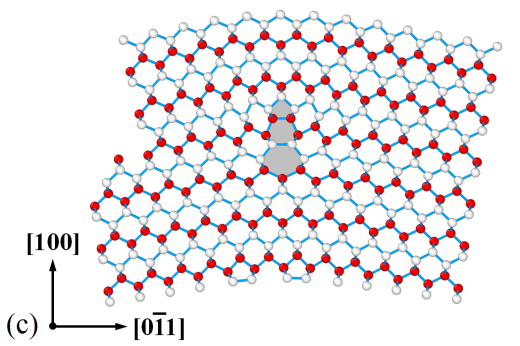 FIG. S1. (a) Placing positions of Lomer dislocation cores in the perfect crystal, (b) corresponds to the Lomer dislocation structure, and (c) is a 7-6-5-ring structure composed of two Lomer dislocations.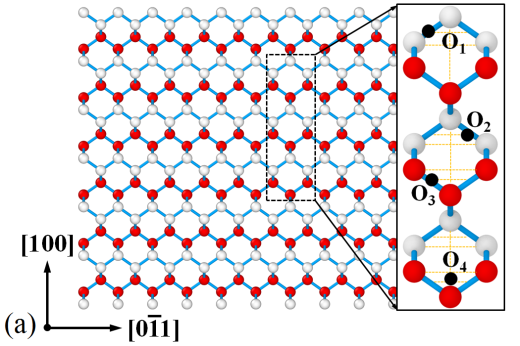 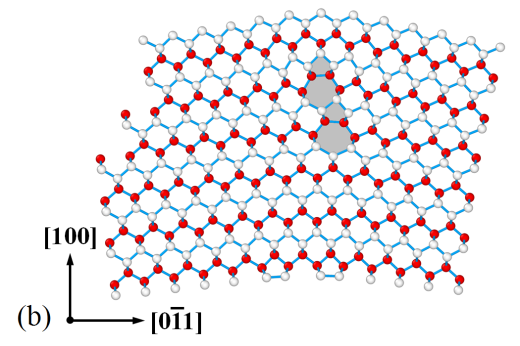 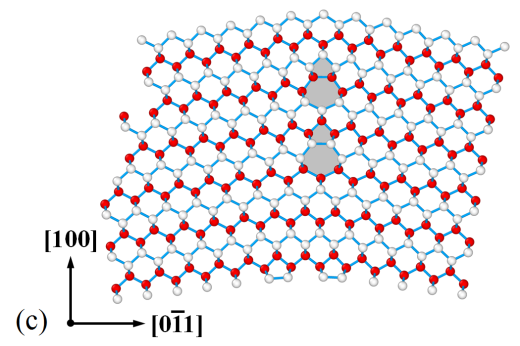 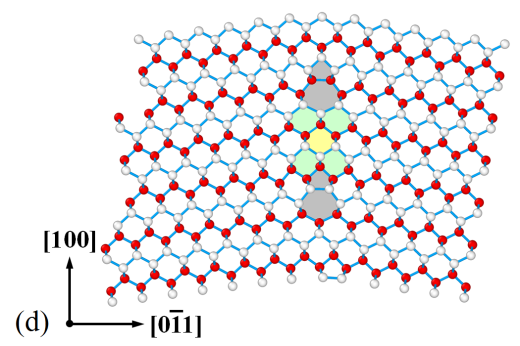 FIG. S2. (a) Placing positions of dislocation cores in the perfect crystal, and (b)~(d) are three different forms of relaxed structures containing two Lomer dislocation cores.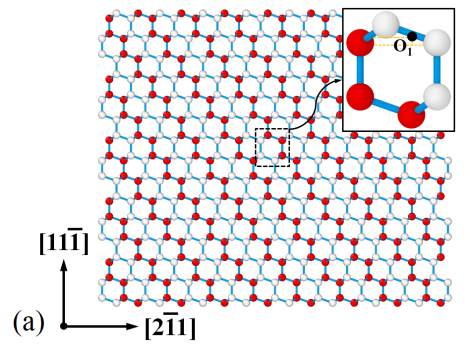 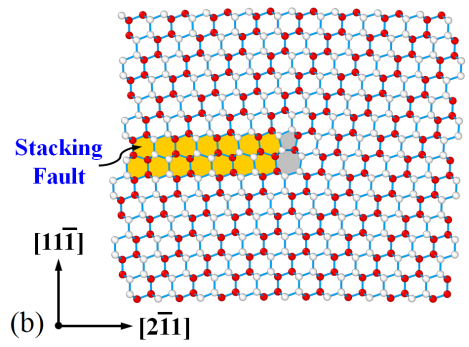 FIG. S3. (a) Placing position of 90° Shockley partial dislocation core on the glide plane in the perfect crystal. (b) The relaxed 90° Shockley partial dislocation structure composed of a 7-5-ring core and a trailing stacking fault ribbon.S2:Analysis of Burgers vectors for SUs Li (1≤i≤6)To determine the Burgers vectors of SUs Li (1≤i≤6), herein we select six typical GBs whose equilibrated structures contain SUs Li and plot the corresponding Burgers circuits, as shown in Fig. S4. Following the dislocation definition1, 2 and Yu et al.’s approach3, the closure failure ‘FS’ running from the finishing point ‘F’ to starting point ‘S’ is taken as the Burgers vector b. For 9(221) GB composed of L1 SU, the Burgers vector b1 of L1 can be readily plotted as a[110] from Fig. S4(a), demonstrating it contains two Lomer dislocations. As for 41(443) GB, the calculated b2 of two L2 SUs is 3a[110] as shown in Fig. S4(b), thus the corresponding Burgers vector of one L2 SU is half of b2, equivalent to three times that of Lomer dislocation. Therefore, SU L2 corresponds to three Lomer dislocations. Likewise, we can identify the Burgers vectors of other Li SUs sequentially. Results show that the Burgers vector of each Li is a(i+1)[110]/2. Based on this, it can be readily concluded that each SU Li contains (i+1) Lomer dislocations. Besides, we also confirm that SU T corresponds to one Lomer dislocation. Consequently, it is no doubt that all optimized structures of GBs with misorientation angles 13.44°≤θ≤70.53° are solely composed of Lomer dislocations.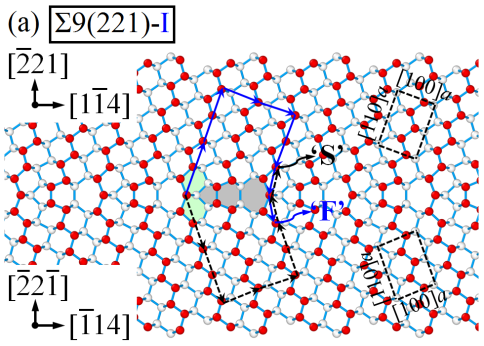 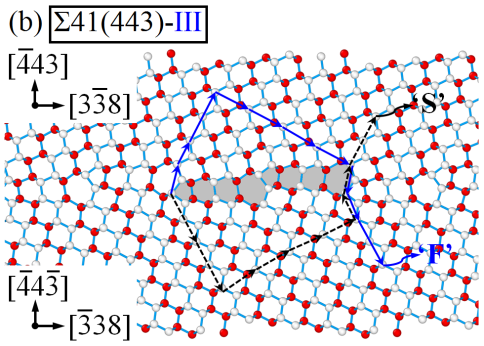 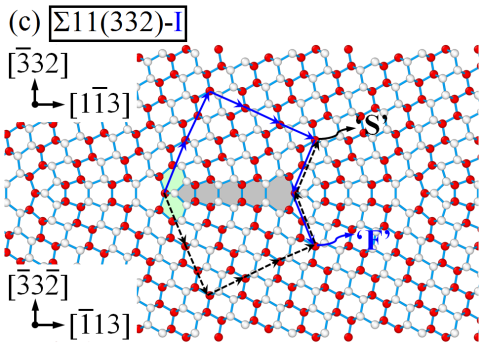 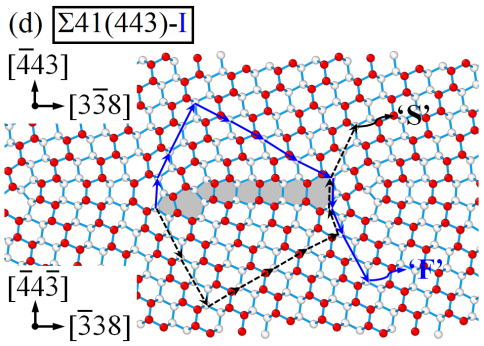 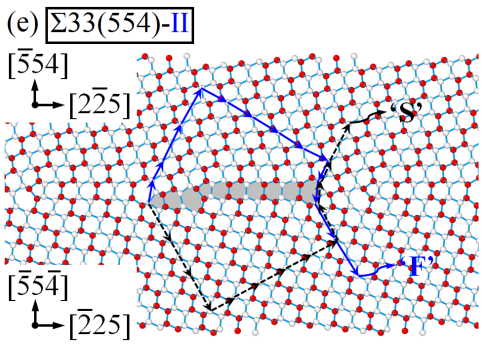 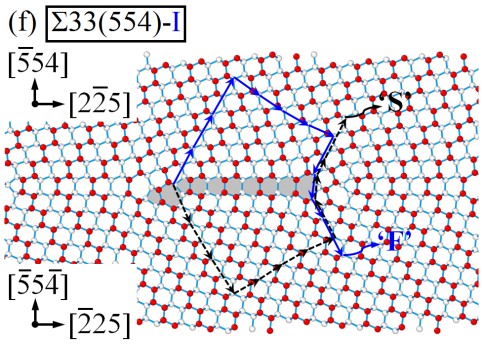 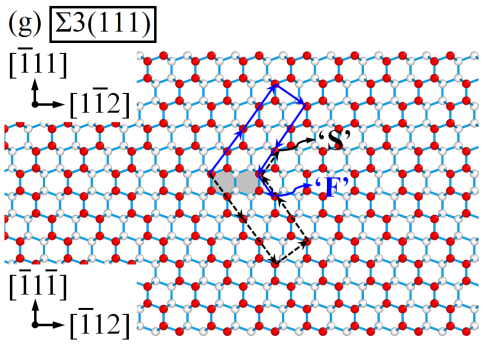 FIG. S4. Burgers circuits of the SUs Li (1≤i≤6) successively contained in GB structures of (a) Σ9(221)-I, (b) Σ41(443)-III, (c) Σ11(332)-I, (d) Σ41(443)-I, (e) Σ33(554)-II, (f) Σ33(554)-I and (g) Σ3(111). The dashed rectangle in (a) indicates the single periodic lattice lengths along [110] and [100] directions.S3:Calculation details of excess potential energy and hydrostatic stressThe excess potential energy curve versus normalized x position is calculated in two steps. The central atomic region within 20 Å from either side of GB is firstly cut from the equilibrated structures of states I, II, and IV for Σ11(332) GB calculated with SW potential. Then, this region is divided into slabs with equal width along the x direction. Before the calculation, the excess potential energy per atom (Eex) is defined as the potential energy minus the atomic cohesive energy. Thus, the excess potential energy in each slab is calculated by summing the Eex of contained atoms and dividing it by the length of dislocation line (i.e., Ly). Likewise, hydrostatic stress in each slab can also be calculated by summing the atomic hydrostatic stress and dividing it by numbers of atoms within the slab. Finally, we can plot the excess potential energy and hydrostatic stress curves versus normalized x position, as shown in Fig. 3(c) of the manuscript.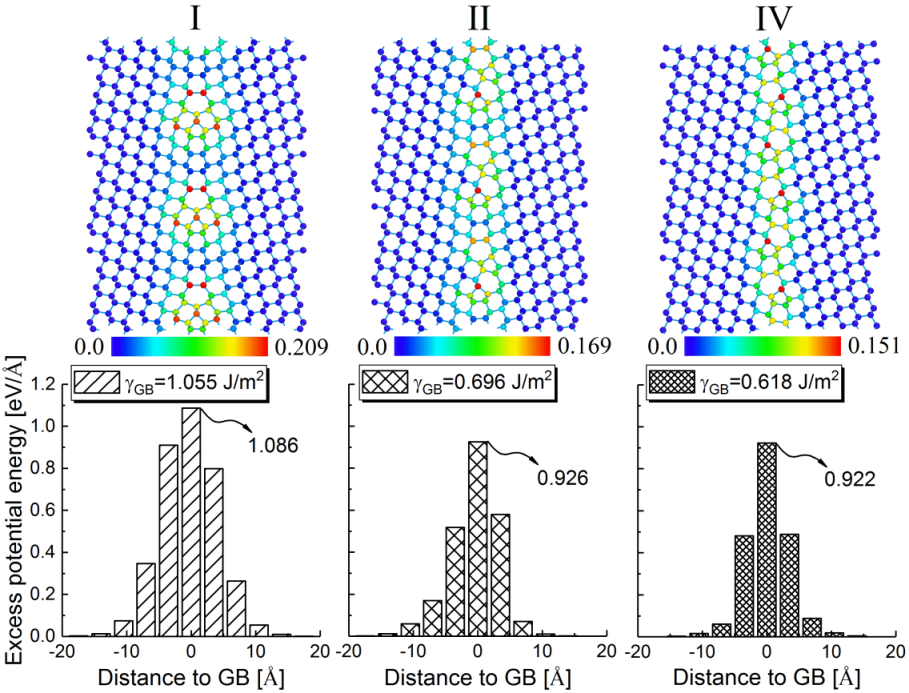 FIG. S5. Excess potential energy distributions of states I, II and IV for Σ11(332) GB calculated with SW potential and the corresponding columnar distributions along the GB normal direction.To further explain the choice of 20 Å when determining the upper and lower boundaries of the aforementioned central region, we calculate the excess potential energy distribution along the GB normal direction, as shown in Fig. S5. Results show that excess potential energy mostly concentrates within the region of 20 Å from GB. When the distance from GB plane exceeds 20 Å , the excess potential energy equals zero. Thus, it can be accepted that choosing the central region to simplify the calculation without sacrificing the accuracy of the results.S4:Attaining the equilibrated GB structures through rigid body translations along the direction perpendicular to the GB plane and artificially removing atomsIt should be noted that the equilibrated structures of some GBs cannot be obtained solely by means of rigid body translations (RBTs) within the GB plane and removing atoms within the set cutoff radius. In order to find the equilibrated structures of these GBs, RBTs along the direction perpendicular to the GB plane and artificially removing atoms are needed. To illustrate this, herein we take the relaxed structures of GBs Σ11(332) and Σ33(554) calculated with SW potential as examples, as shown in Fig. S6. From Fig. S6(a), dangling bonds exist in state I configuration of Σ11(332) GB mainly because some atoms are beyond the effective distance range, only within which can atoms interact. Consequently, we move the upper atoms downward while keeping the lower ones fixed, the atoms making up the dangling bonds will shake when they are close enough. Thus, state II can be transformed from state I by simple translation for Σ11(332) GB, lowering the GB energy from 1.265 J/m2 for state I to 1.055 J/m2 for state II.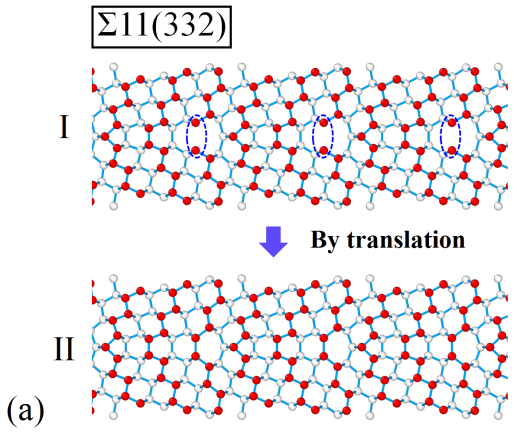 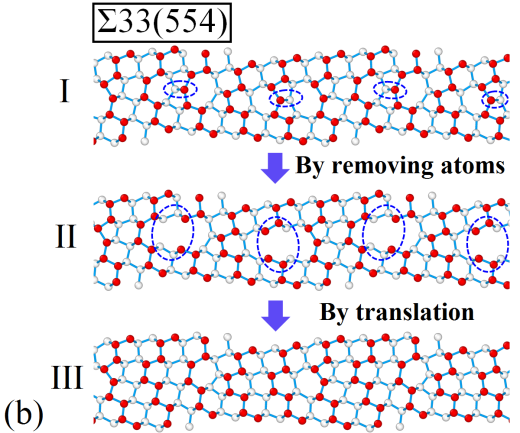 FIG. S6. (a) The state I of Σ11(332) GB can be transformed to state II by atoms translation along the direction perpendicular to GB plane, (b) the state I of Σ33(554) GB can be transformed to state II by removing the atoms wrapped by the blue dotted line, and then state II can be transformed to state III by atoms translation like (a). As for Σ33(554) GB, though the intermediate structure with relatively low energy like state I can be obtained during the optimizing process as shown in Fig. S6(b), it is still far away from the predicted GB structure for Σ33(554) GB by Kohyama et al.4. Thus, we firstly remove some GB atoms in state I configuration, arriving at the structure of state II. Subsequently, the state III can be achieved by transforming state II. This also reduces the GB energy from 0.833 J/m2 for state I to 0.620 J/m2 for state III.S5:The distributions and variations of excess potential energies and hydrostatic stresses of state IV of 11(332) GB calculated with three potentialsFor better understanding the reasons behind the energy differences of GBs with misorientation angles 13.44°≤θ≤70.53° for three different potentials, we herein take the state IV of 11(332) GB as an example to investigate the potential dependence of excess potential energies and hydrostatic stresses. Using the approach described in section S3, the distributions and variations of excess potential energy (PE) and hydrostatic stress of state IV of Σ11(332) GB with respect to the normalized x position are displayed in Fig. S7. From Fig. S7(c), the magnitude order of peak values in excess PE and hydrostatic stress curves are consistent with that of the corresponding GB energies calculated with three potentials, i.e., the largest for MEAM potential and the smallest for Tersoff potential. Besides, the shapes of the above curves corresponding to three potentials differ, implying the different descriptions of lattice distortion in terms of bond geometry and GB structure arrangement by three potentials for GBs with misorientation angles 13.44°≤θ≤70.53°.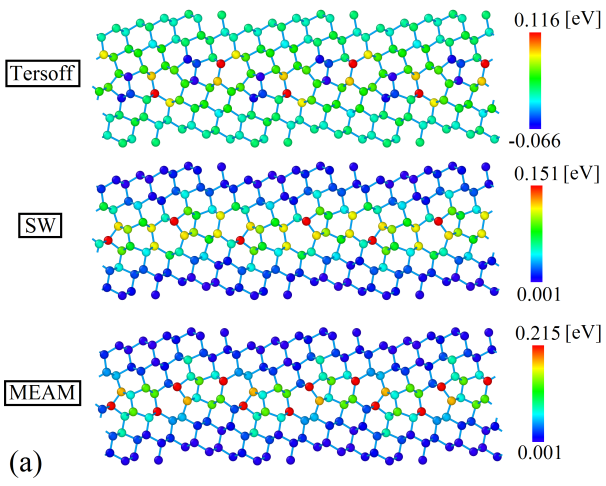 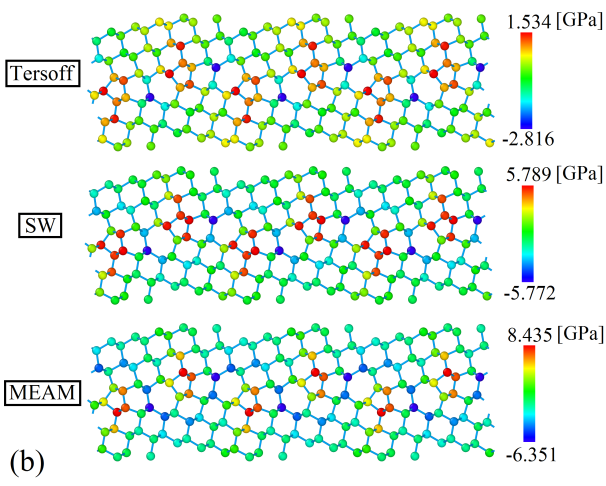 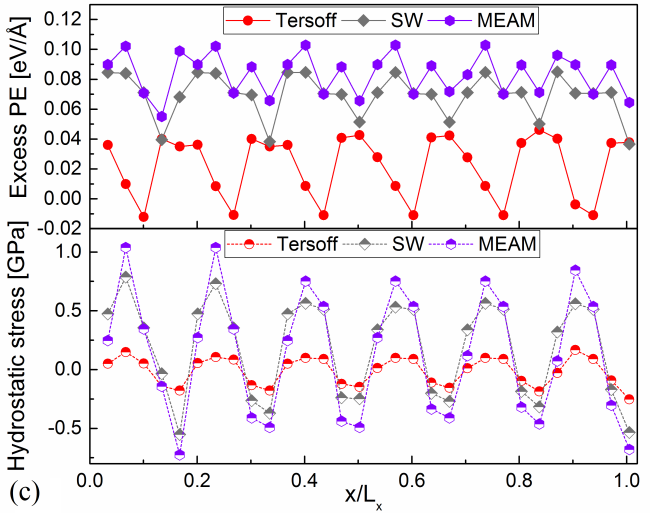 FIG. S7. The distributions of (a) excess potential energy (PE) and (b) hydrostatic stress of state IV of Σ11(332) GB calculated with Tersoff, SW and MEAM potentials. (c) The variations of excess PE and hydrostatic stress vs. normalized x position.S6:Analysis of energies and atomic structures of the relaxed (100), (110), (111) surfaces and mono-vacancy in silicon crystal for three potentialsTo better demonstrate the different descriptions of under-coordinated bonds by three potentials, we herein calculate and analyze the energies and atomic structures of (100), (110), (111) surfaces and mono-vacancy in silicon crystal. Table SI displays our calculated surface energies by three potentials, among which the values predicted by SW and MEAM potentials are in good agreement with the DFT results. However, the energies of (110) and (111) surfaces evaluated by Tersoff potential are significantly underestimated compared to the DFT results. This is consistent with the fact that the calculated GB energies by Tersoff potential are the lowest.Table SI The calculated surface energies (meV/Å2) of (100), (110) and (111) planes using Tersoff, SW and MEAM potentials. DFT results are also given for comparison.a from Gilman5.b from Bhaduri and Wang6.c from Jaccodine7.From Table SI, for the same three surfaces, three potentials calculate the different surface energies. As can be easily observed from Fig. S8, the atoms of relaxed (100), (110) and (111) surfaces are all under-coordinated. Besides, it should be noted that the atoms of (111) surface calculated by MEAM potential are three-fold coordinated, quite different from the one-fold coordinated ones by other two potentials. Additionally, we have generated mono-vacancy in silicon crystal by deleting single atom and calculated the corresponding vacancy formation energies by three potentials. From Fig. S9, the four inner atoms in the vacancy are all three-fold coordinated and the vacancy formation energies differ significantly for three potentials. These together suggest the different descriptions of under-coordinated bonds by three potentials.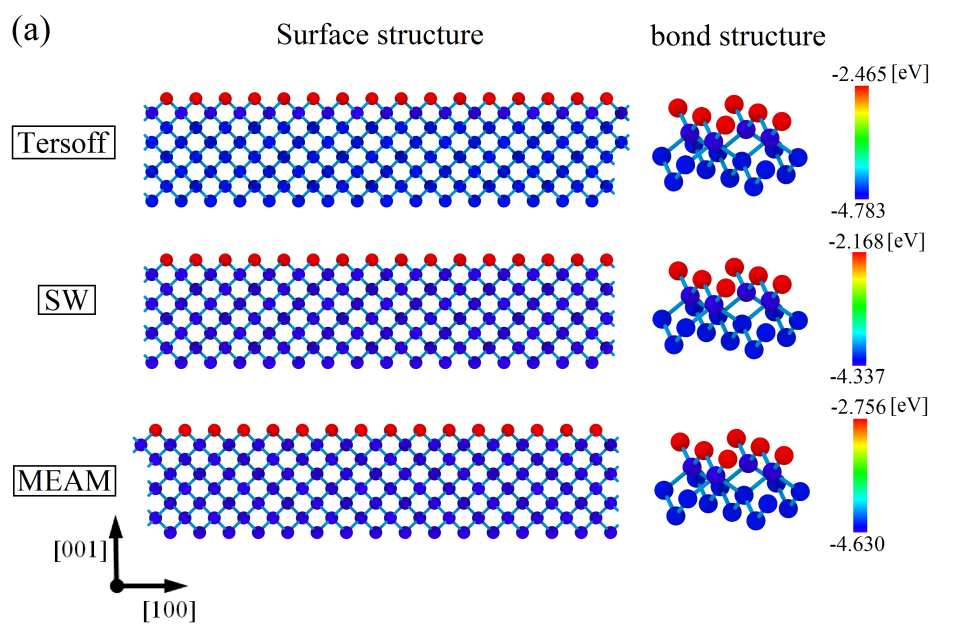 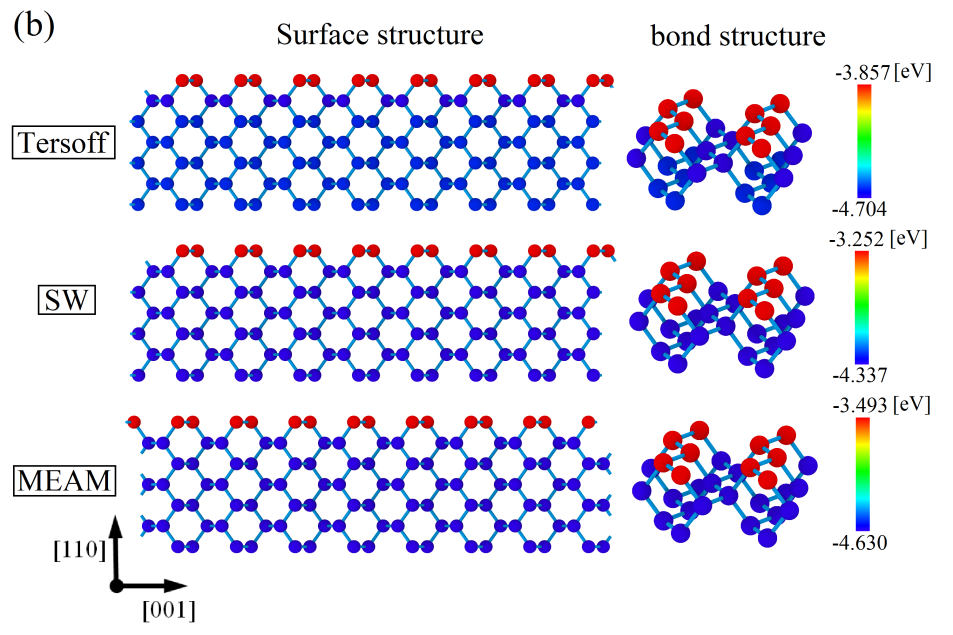 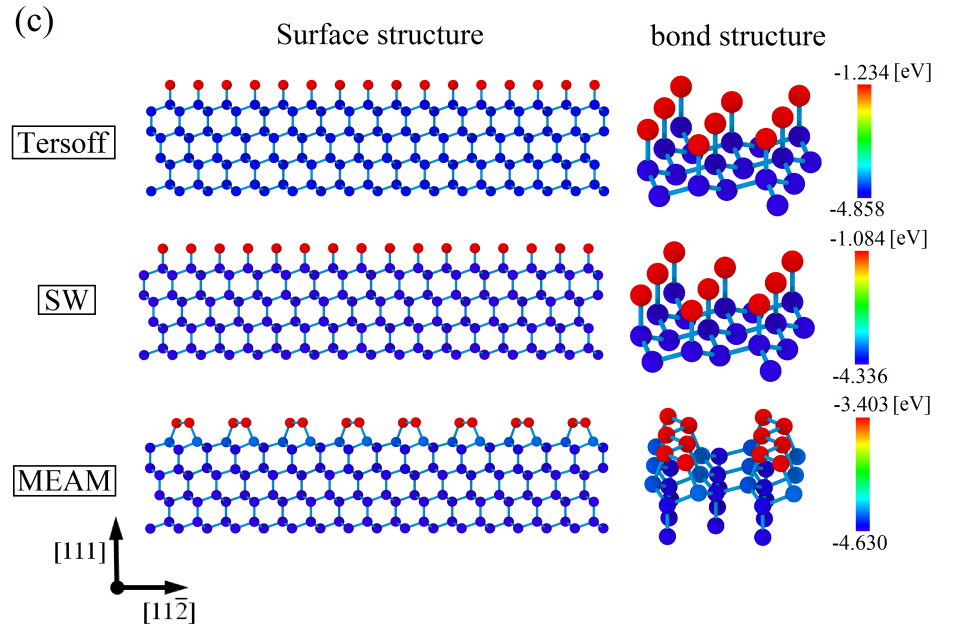 FIG. S8. Surface structures and bond structures of (a) (100), (b) (110) and (c) (111) surfaces.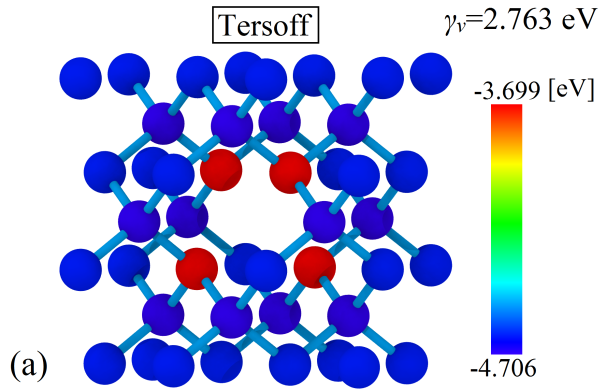 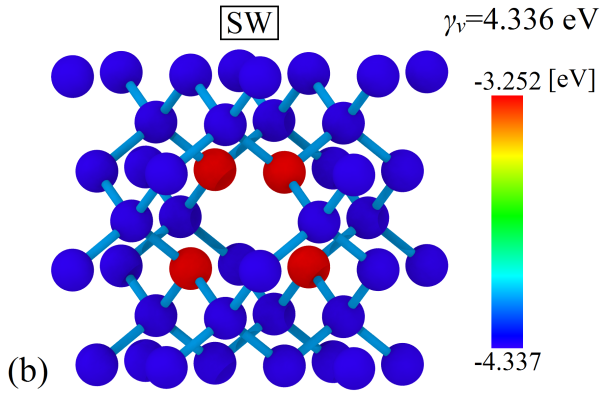 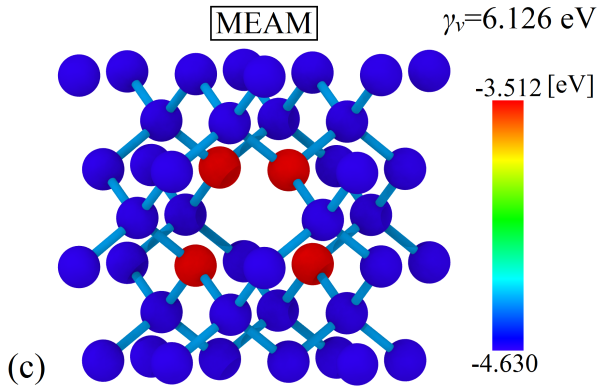 FIG. S9. Mono-vacancy calculated by (a) Tersoff, (b) SW and (c) MEAM potentials. γv signifies the vacancy formation energy.S7:Captions for supplementary videos S1 and S2This video shows the transformation process from the initial configuration (FIG.S11(a)) of perfect silicon crystal with the applied dislocation displacement of single Lomer dislocation to the relaxed Lomer dislocation core structure composed of 5- and 7-ring (FIG. 1(a)).This video shows the transformation process from the initial configuration (FIG.S11(b)) of perfect silicon crystal with the applied dislocation displacement of two consecutive adjacent Lomer dislocations to the stable dislocation structure composed of 5-, 6- and 7-ring (FIG. 1(b)).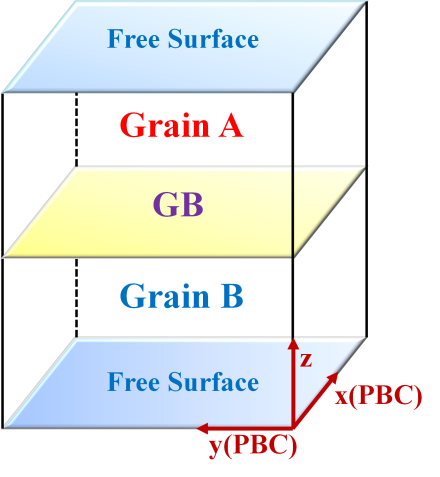 FIG. S10. Schematic of the bicrystal GB model. ‘PBC’ represents periodic boundary condition.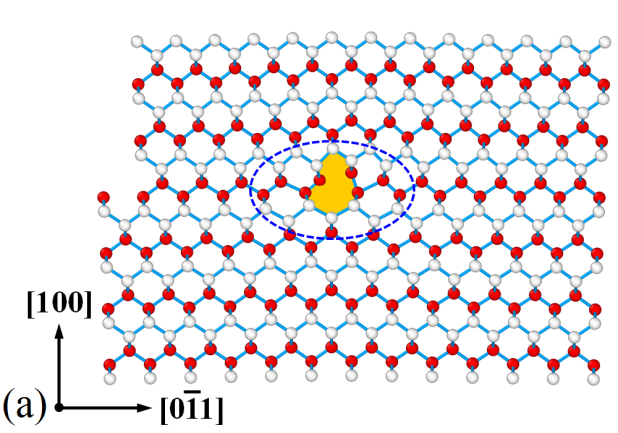 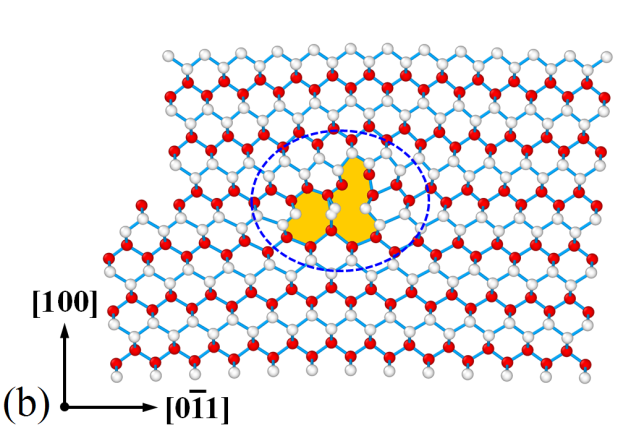 FIG. S11. Atomic structures of (a) Lomer dislocation and (b) two adjacent Lomer dislocations before relaxation.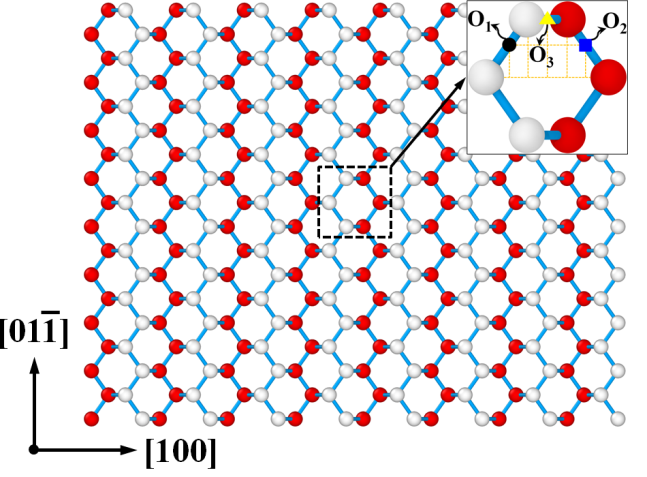 FIG. S12. Placing positions of a[100] edge dislocation cores in the perfect crystal.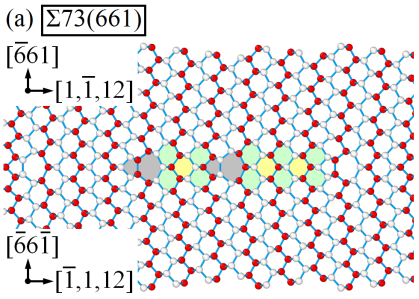 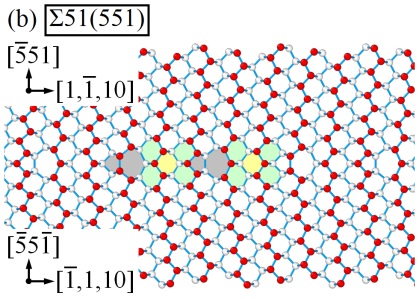 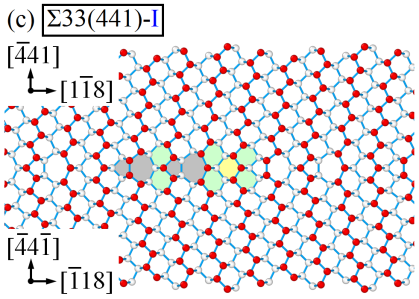 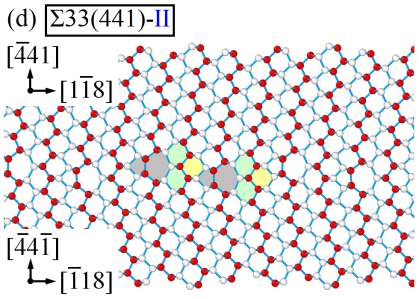 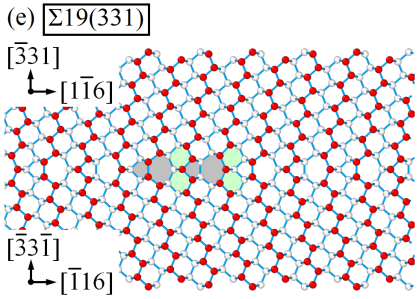 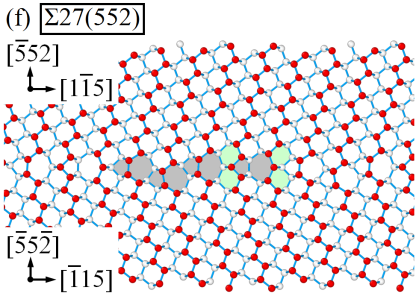 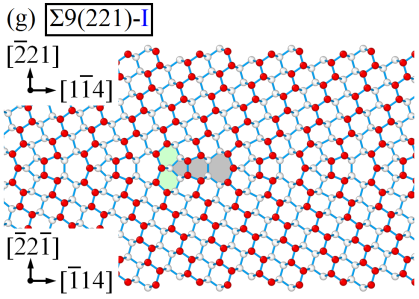 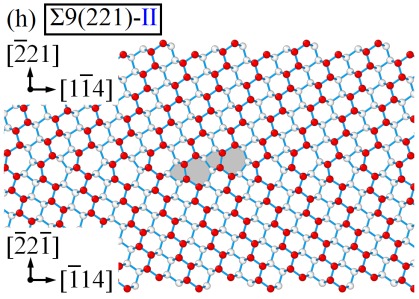 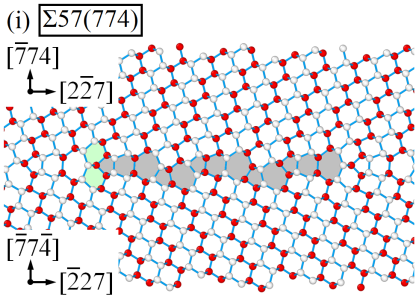 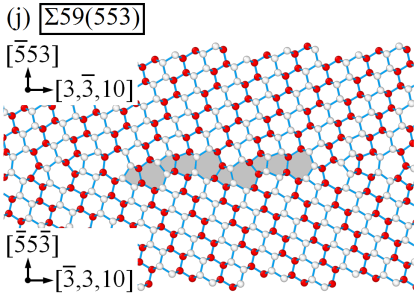 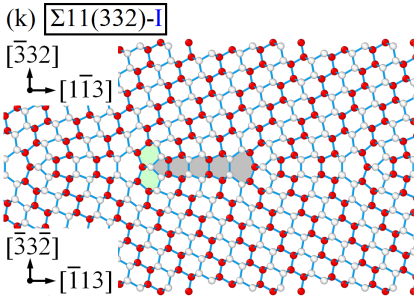 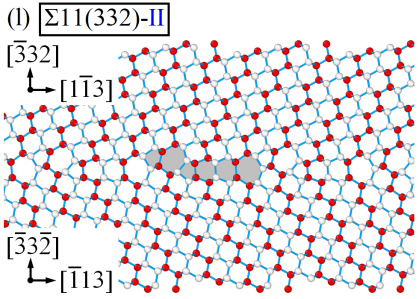 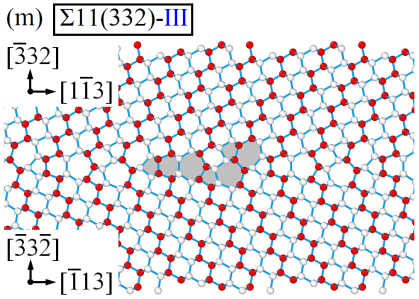 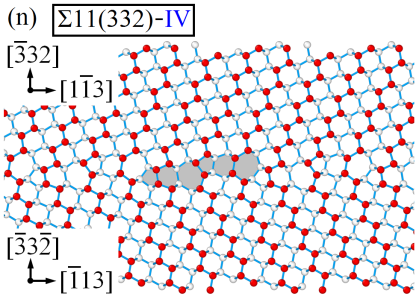 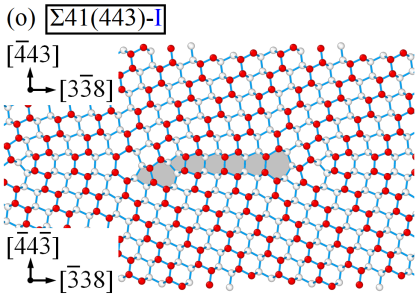 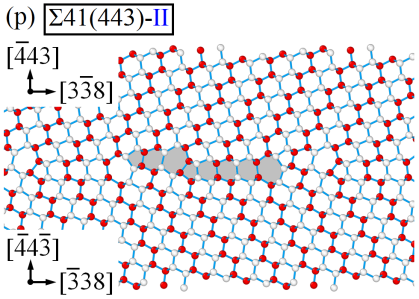 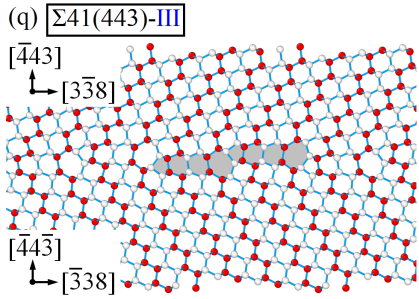 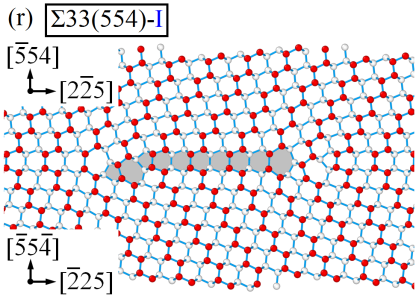 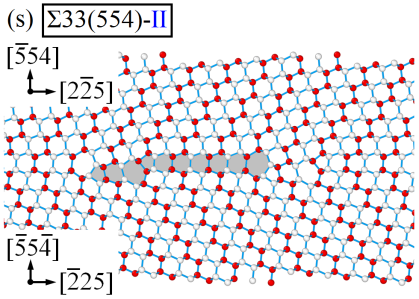 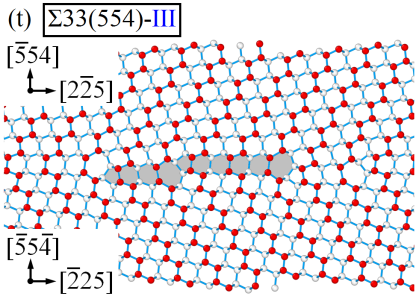 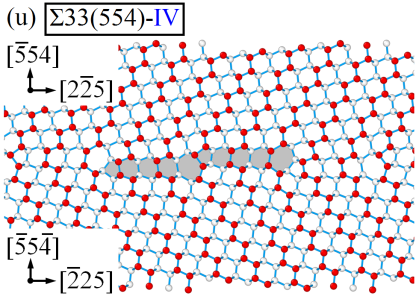 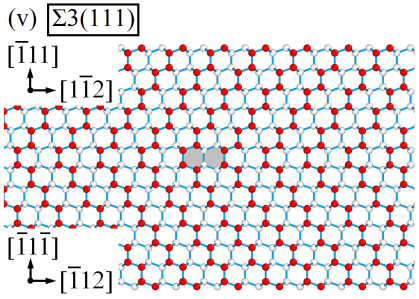 FIG. S13. Twenty two optimized structures of twelve silicon <110> GBs with 13.44°≤θ≤70.53°: (a) Σ73(661), (b) Σ51(551), (c~d) Σ33(441), (e) Σ19(331), (f) Σ27(552), (g~h) Σ9(221), (i) Σ57(774), (j) Σ59(553), (k~n) Σ11(332), (o~q) Σ41(443), (r~u) Σ33(554) and (v) Σ3(111). The structures are viewed along the [110] tilt axis and the crystalline orientations of upper and lower grains are shown for each GB. The single periodic GB structures are highlighted by shadows.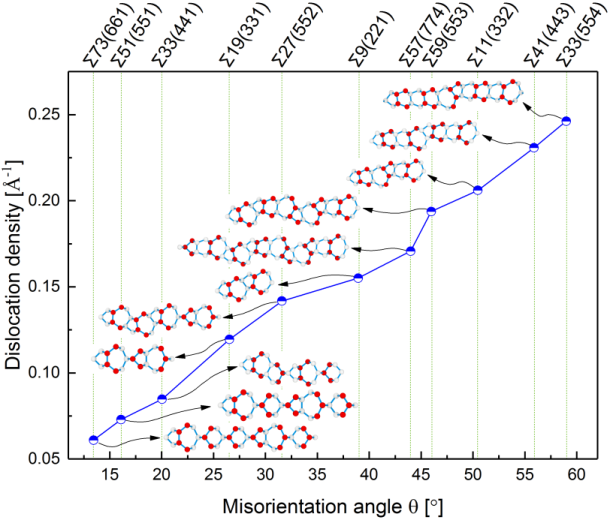 FIG. S14. Dislocation density versus misorientation angle for 13.44°≤θ≤70.53°.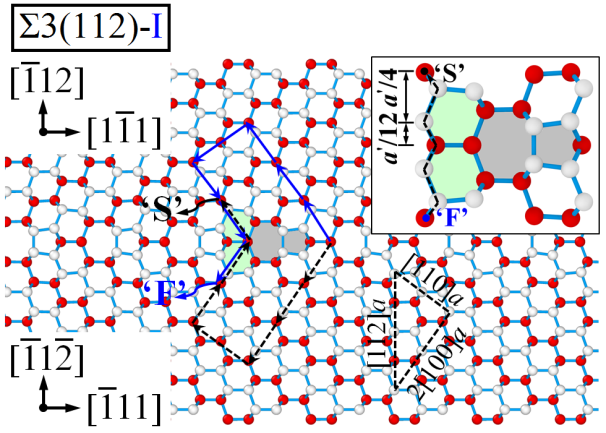 FIG. S15. Burgers circuit plotted for the equilibrated structure of Σ3(112) GB. The dashed triangle indicates the single periodic lattice lengths along [112], [110] and [100] directions, respectively. a' in the inset equals a[112].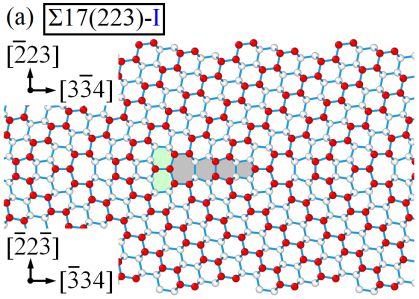 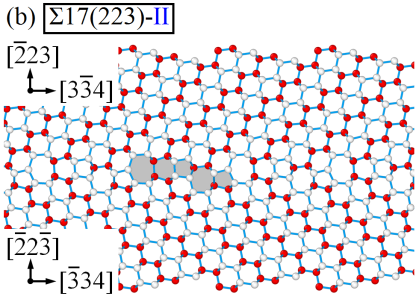 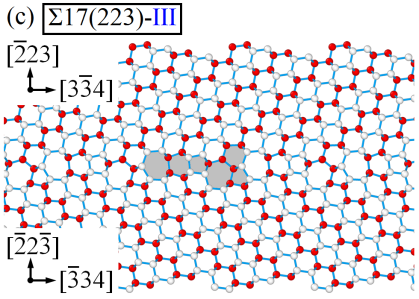 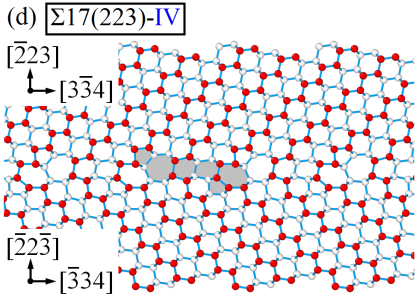 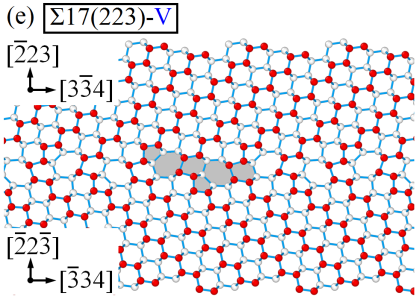 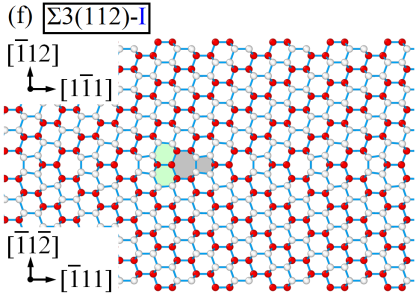 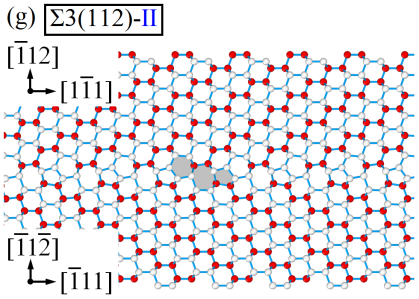 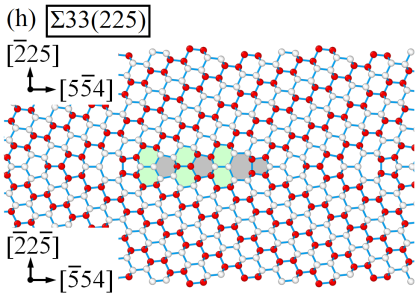 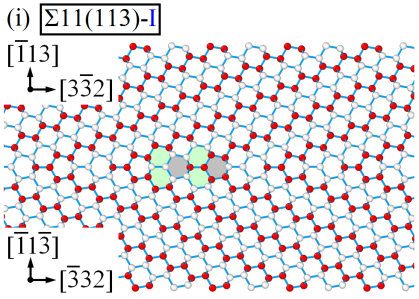 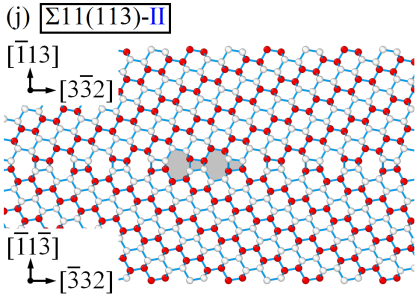 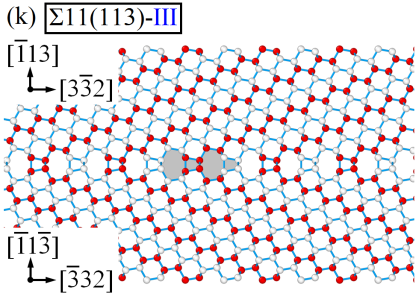 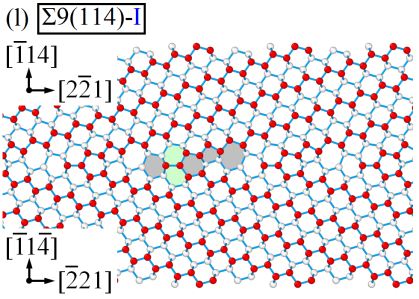 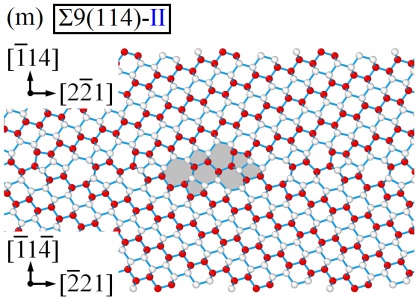 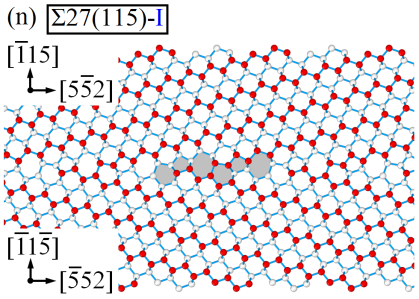 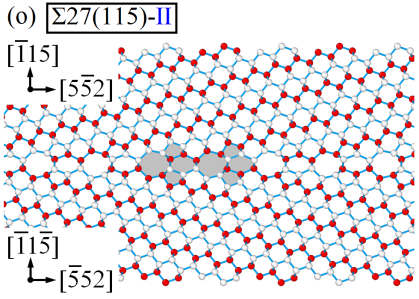 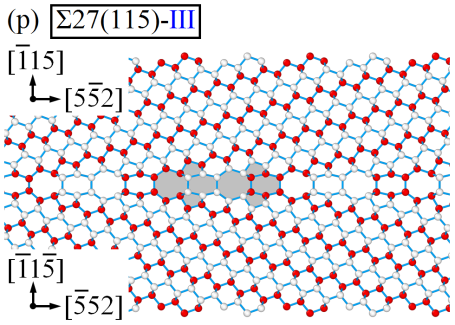 FIG. S16. Sixteen optimized structures of six silicon <110> GBs with 93.37°≤θ≤148.41°: (a~e) Σ17(223), (f~g) Σ3(112), (h) Σ33(225), (i~k) Σ11(113), (l~m) Σ9(114), (n~p) Σ27(115). The structures are viewed along the [110] tilt axis and the crystalline orientations of upper and lower grains are shown for each GB. The single periodic GB structures are highlighted by shadows.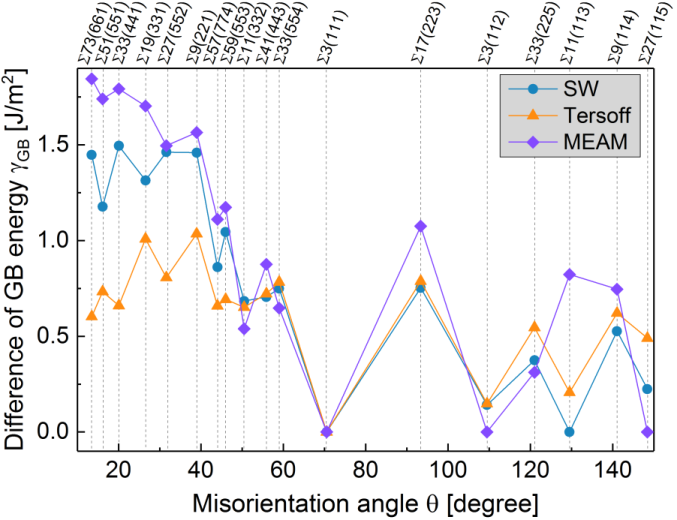 FIG. S17. The energy difference of investigated GBs between the as-constructed and equilibrated structures calculated with SW, Tersoff and MEAM potentials.TABLE SII. The detailed crystalline orientations for the bicrystal models to construct eighteen STGBs with misorientation angles 13.44°≤θ≤148.41°.TABLE SIII. Dimensions of all GB models.TABLE SIV. A comparison of SUs defined in this study and Ref.4.TABLE SV. Comparison of our calculated average energies with others’ for the twelve silicon STGBs with misorientation angles 13.44°≤θ≤70.53°.Results from a-Kohyama el al.4, b-Kohyama et al.8, c-Stoffers et al.9, d-Möller10, e-Bonnet et al.11, f-Putaux et al.12, g-Ziebarth et al.13, h-Divincenzo et al.14, i-Kohyama et al.15, j-Kohyama et al.16, k-Lamzatouar et al.17, l-Ihlal et al.18, m-Chen et al.19 and n-Hardouin Duparc et al.20.TABLE SVI. SUs for STGBs with misorientation angles 93.37°≤θ≤148.41° defined by Kohyama et al.21.TABLE SVII. Comparison of our calculated average energies with others’ for the six silicon STGBs with misorientation angles 93.37°≤θ≤148.41°.Results from a-Kohyama et al.21, b-Stoffers et al.9, c-Sakaguchi et al.22, d-Zhao et al.23 and e-Ziebarth et al.13.References1.	J.P. Hirth and J. Lothe: Theory of dislocations, 2nd ed. (McGraw-Hill, New York, 1982), pp. 59, 92.2.	A.P. Sutton and R.W. Balluffi: Interfaces in Crystalline Materials (Clarendon Press, Oxford, 1995), pp. 87, 88.3.	W. Yu, Z. Wang and S. Shen: Edge dislocations interacting with a Σ11 symmetrical grain boundary in copper upon mixed loading: A quasicontinuum method study. Comput. Mater. Sci. 137, 162 (2017).4.	M. Kohyama, R. Yamamoto and M. Doyama: Structures and Energies of Symmetrical <011> Tilt Grain Boundaries in Silicon. Phys. Status Solidi B 137, 11 (1986).5.	J.J. Gilman: Direct measurements of the surface energies of crystals. J. Appl. Phys. 31, 2208 (1960).6.	S.B. Bhaduri and F.F.Y. Wang: Fracture surface energy determination in (110) planes in silicon by the double torsion method. J. Mater. Sci. 21, 2489 (1986).7.	R.J. Jaccodine: Surface energy of germanium and silicon. J. Electrochem. Soc. 110, 524 (1963).8.	K. Masanori: Computational studies of grain boundaries in covalent materials. Model. Simul. Mater. Sci. Eng. 10, R31 (2002).9.	A. Stoffers, B. Ziebarth, J. Barthel, O. Cojocaru-Miredin, C. Elsasser and D. Raabe: Complex Nanotwin Substructure of an Asymmetric Sigma9 Tilt Grain Boundary in a Silicon Polycrystal. Phys. Rev. Lett. 115, 235502 (2015).10.	H.J. Möller: <011> tilt boundaries in the diamond cubic lattice. Philos. Mag. A 43, 1045 (1981).11.	R. Bonnet, M. Couillard, S. Dhouibi and S. Neily: Atomic scale displacement field induced by a near-Σ9 twin boundary in silicon. Phys. Status Solidi B 253, 1545 (2016).12.	J.L. Putaux and J. Thibault-Dessaux: HREM Characterization of Structural Changes in a Deformed Σ=9(122) Grain Boundary in Silicon. J. Phys. Colloq. 51, C1-323 (1990).13.	B. Ziebarth, M. Mrovec, C. Elsässer and P. Gumbsch: Interstitial iron impurities at grain boundaries in silicon: A first-principles study. Phys. Rev. B 91, 035309 (2015).14.	D.P. DiVincenzo, O.L. Alerhand, M. Schluter and J.W. Wilkins: Electronic and structural properties of a twin boundary in Si. Phys. Rev. Lett. 56, 1925 (1986).15.	M. Kohyama and R. Yamamoto: Tight-binding study of grain boundaries in Si: Energies and atomic structures of twist grain boundaries. Phys. Rev. B 49, 17102 (1994).16.	M. Kohyama, H. Ichinose, Y. Ishida and M. Nakanose: Tight-Binding Calculation of Grain Boundaries in Diamond. Mater. Sci. Forum 207-209, 261 (1996).17.	A. Lamzatouar, M. El Kajbaji, A. Charaı̈, M. Benaissa, O.B.M. Hardouin Duparc and J. Thibault: The atomic structure of Σ=33{144} <011> (θ=20.05°) tilt grain boundary in germanium. Scr. Mater. 45, 1171 (2001).18.	A. Ihlal, R. Rizk and O.B.M. Hardouin Duparc: Correlation between the gettering efficiencies and the energies of interfaces in silicon bicrystals. J. Appl. Phys. 80, 2665 (1996).19.	J. Chen, A. Hairie, E. Paumier and G. Nouet: Energy of the Two Variants 11A and 11B in Silicon and Germanium by the Semi-Empirical Tight-Binding Method. Phys. Status Solidi B 232, 191 (2002).20.	O.B.M. Hardouin Duparc and M. Torrent: A new type of periodie boundary condition useful for high-temperature atomistic simulations of grain boundaries: Applications in semiconductors. Interface Sci. 2, 7 (1994).21.	M. Kohyama, R. Yamamoto and M. Doyama: Reconstructed Structures of Symmetrical <011> Tilt Grain Boundaries in Silicon. Phys. Status Solidi B 138, 387 (1986).22.	N. Sakaguchi, H. Ichinose and S. Watanabe: Atomic Structure of Faceted Σ3 CSL Grain Boundary in Silicon: HRTEM and Ab-initio Calculation. Mater. Trans. 48, 2585 (2007).23.	D. Zhao and Y. Li: Carbon segregation at Σ3 {1 1 2} grain boundaries in silicon. Comp. Mater. Sci. 143, 80 (2018).Surface energy [meV/Å2]TersoffSWMEAMDFT resultsγ100136.39147.03127.12133.0aγ11066.92103.96109.23113~119bγ11154.9183.1188.0371.1~77.4c#GBθx-[hkl]A/[hkl]By-[hkl]A/[hkl]Bz-[hkl]A/[hkl]B1Σ73(661)13.44°2Σ51(551)16.1°3Σ33(441)20.05°4Σ19(331)26.53°5Σ27(552)31.59°6Σ9(221)38.94°7Σ57(774)44.0°8Σ59(553)45.98°9Σ11(332)50.48°10Σ41(443)55.88°11Σ33(554)58.99°12Σ3(111)70.53°13Σ17(223)93.37°14Σ3(112)109.47°15Σ33(225)121.01°16Σ11(113)129.52°17Σ9(114)141.06°18Σ27(115)148.41°#GBθLx [nm]Ly [nm]Lz [nm]Number of atoms1Σ73(661)13.44°6.563.0718.56186882Σ51(551)16.1°5.493.0723.27195843Σ33(441)20.05°4.413.0718.72126724Σ19(331)26.53°3.353.0718.9497285Σ27(552)31.59°5.643.0723.95207366Σ9(221)38.94°4.613.0719.55138247Σ57(774)44.0°4.103.0723.19145928Σ59(553)45.98°5.893.0725.03226569Σ11(332)50.48°5.403.0720.381689610Σ41(443)55.88°4.923.0720.871574411Σ33(554)58.99°6.243.0726.472534412Σ3(111)70.53°3.993.0715.05921613Σ17(223)93.37°6.333.0717.911740814Σ3(112)109.47°5.643.0715.961382415Σ33(225)121.01°8.823.0718.722534416Σ11(113)129.52°5.093.0718.011408017Σ9(114)141.06°4.893.0723.041728018Σ27(115)148.41°7.983.0716.9320736Our definitionDefined in Ref.4Atomic structureC0A, 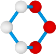 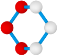 L0B, 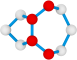 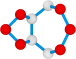 L1C, 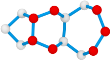 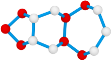 L2D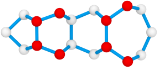 L3E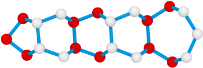 L4F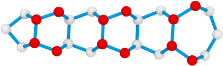 L5G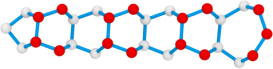 L6H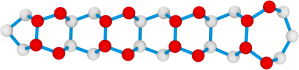 TT, 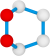 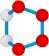 θGBGBGB energy [J/m2]GB energy [J/m2]GB energy [J/m2]Others’ work [J/m2]θGBGBSWTersoffMEAMOthers’ work [J/m2]13.44°73(661)73(661)0.5940.1850.726Struture Predicteda16.1°51(551)51(551)0.5870.1830.7150.941a20.05°33(441)I0.6340.1980.7671.011a, 0.806b, 1.740d0.633 (SW)k, 0.199 (Tersoff) k20.05°33(441)II0.5980.1870.7210.597 (SW, Experiment)k,0.186 (Tersoff, Experiment )k26.53°19(331)19(331)0.5050.1600.6040.777a, 0.572b, 1.170d31.59°27(552)27(552)0.5930.1800.7070.917a38.94°9(221)I0.8620.2761.0591.402a, 0.91h, 1.06j38.94°9(221)II0.4530.1340.5260.664a, 0.525b, 1.310d, 0.603f,0.222f, 0.16g, 0.29h, 0.32i,Exprimente,0.453 (SW)l,0.120 (Tersoff)l44.0°57(774)57(774)0.7120.2210.858Struture predicteda45.98°59(553)59(553)0.6040.1870.7180.925a50.48°11(332)I1.0550.3331.301Struture predicteda50.48°11(332)II0.6960.2160.832Struture predicteda50.48°11(332)III0.6410.2000.7660.645 (SW)m, 0.635 (SW)n,0.175 (Tersoff)n50.48°11(332)IV0.6180.1930.7410.957a, 0.804f, 0.329f,0.623 (SW)m, 0.618 (SW)n,0.172 (Tersoff)n55.88°41(443)I0.7630.2370.919Struture predicteda55.88°41(443)II0.6660.2100.804Struture predicteda55.88°41(443)III0.6380.2020.7661.009a, 0.867f, 0.340f58.99°33(554)I0.7560.2370.908Struture predicteda58.99°33(554)II0.6690.2090.807Struture predicteda58.99°33(554)III0.6300.2030.756Struture predicteda58.99°33(554)IV0.6200.200.743Struture predicteda70.53°3(111)3(111)000~0ab, 0.09c, 0.03d, 0f, 0.01gSU Atomic structureSUAtomic structure50 , 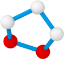 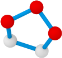 51, 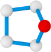 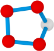 60, 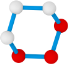 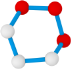 61, 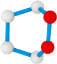 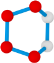 62, 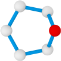 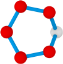 70, 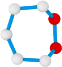 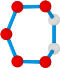 71, 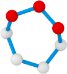 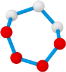 72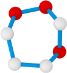 θGB GB GB energy [J/m2]GB energy [J/m2]GB energy [J/m2]Others’ workθGB GB SWTersoffMEAMOthers’ work93.37°17(223) I1.3670.7511.2991.58a93.37°17(223) II1.1330.4221.079N/A93.37°17(223) III1.0840.5360.952N/A93.37°17(223) IV0.8430.2541.117N/A93.37°17(223) V0.7530.2510.9551.22a109.47°3(112) I1.2560.9610.9771.10a,0.67e,1.086 (SW)b,0.974 (Tersoff)b,0.713 (DFT)b,0.76 (ab-inito)c, 0.658 (DFT)d109.47°3(112) II1.1150.8131.7111.02a, 0.851 (SW)b, 0.825 (Tersoff)b,0.534 (DFT)b, 0.56 (ab-initio)c, 0.363 (DFT)d, 0.47 (DFT)e121.01°33(225) 1.4991.4991.1191.2071.33a129.52°11(113) I1.2800.8910.9360.95a129.52°11(113) II1.0610.3401.759N/A129.52°11(113) III1.1610.5791.325N/A141.06°9(114) I1.3240.9011.0661.31a141.06°9(114) II0.9600.7261.415N/A148.41°27(115) I0.8400.8830.8311.18a148.41°27(115) II1.1150.7691.616N/A148.41°27(115) III0.8520.3931.546N/A